Contact details:If you require further information please contact the following departments:Transplant Coordinator, Beaumonttransplantcoordinators@beaumont.ie01-852 8397Renal transplant CNS TSCUH01-878 4758Medical social work TSCUH01-878 4212Clinical Psychologist TSCUH01-878 4293Renal Dietician TSCUH01-878 4442Renal Secretary TSCUH01-878 5526Irish Kidney Association1890-543639info@ika.ieInformation for parents and careers about kidney conditions in babies, children and young people available online at:www.infokid.org.uk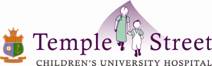 NATIONAL HAEMODIALYSIS AND TRANSPLANT SERVICEPreparing for sharing programmeInformation sheet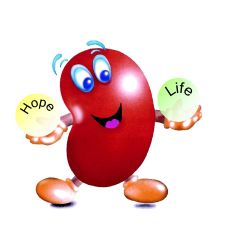  Why have we been referred to the pre transplant programme?You will have been advised by the Nephrologist that you/ your child require a kidney transplant to treat an underlying renal diagnosis.The knowledge that you require this important treatment is the start of a journey which can cause uncertainty and misconceptions for parents, the child and family members. Research shows that planned education and support from the multidisciplinary team (MDT) helps promote a positive experience, outcomes and trust. The pre transplant programme aims to provide support, education and accurate expectations to help prepare the family to navigate this process.What will I gain from attending?All patients being considered for a transplant are required to complete this TSCUH programme prior to a referral being sent to Beaumont hospital.By establishing good relations and communication now with the team who will care for you in the busy transplant period, you will experience more support, an improved understanding of the medical process and support to call on from MDT. You may also attend OLCHC and familiarizing yourself with a new environment before the transplant will improve your experience.What can I expect from the programme?        We are aware of the impact chronic renal disease and its management can have on the family. The transplant preparation, operation and post-op care will require different information needs. These needs will be addressed by the MDT members who will be involved in aspects of your care. You will be required to attend TSCUH for an introduction to the team and a meeting with the Nephrologist involved. The team includes:Social workerRenal CNSPsychologistDietitianPlay specialistAnaesthetistWe will arrange a suitable time for you to meet each person for an hour. This will occur fortnightly and will take a minimum of 5 visits depending on individual needs. Each MDT member will spend time with you helping to meet your information needs and planning follow-up sessions if required.How will my child be involved?Your child will be involved and prepared according to their age and development stage. This will be agreed in discussion with parents and the Nephrologist What happens once we complete programme?On completion, the team will agree when it is suitable to refer to Beaumont and also arrange any further support or input required.You will be followed up 6 monthly informally with a formal review yearly if still on the transplant list.